ZáměrObce Lipovec na prodej částí pozemku parc.č. PK 758/1 v k.ú. Lipovec u Blanska dle GP č. 631-37/2013 ze dne 23.7.2014.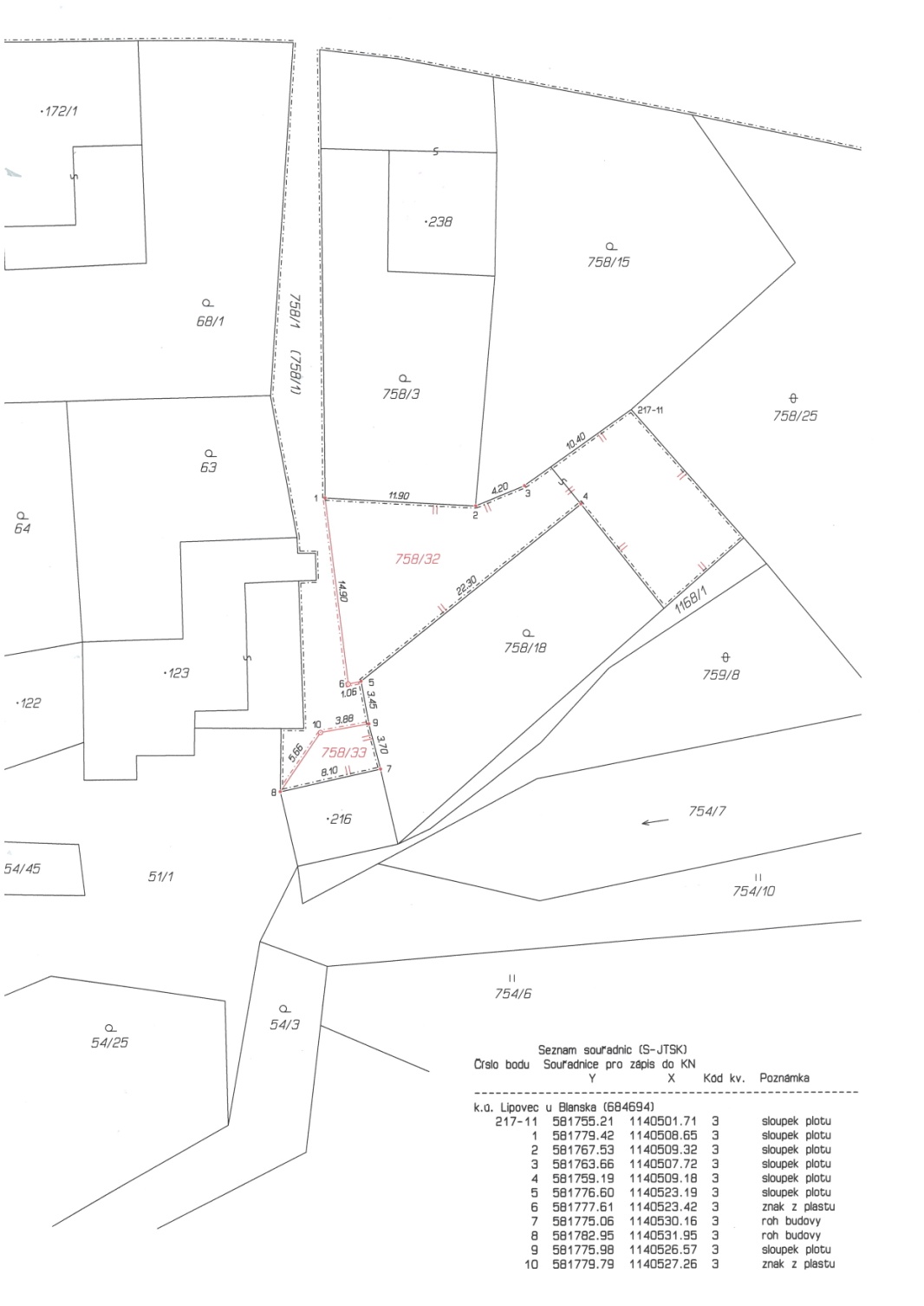 Vyvěšeno :  1.9.2014Sňato:	     